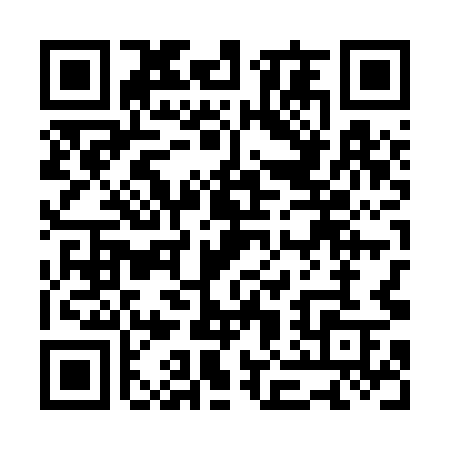 Prayer times for Prinzapolka, NicaraguaWed 1 May 2024 - Fri 31 May 2024High Latitude Method: NonePrayer Calculation Method: Muslim World LeagueAsar Calculation Method: ShafiPrayer times provided by https://www.salahtimes.comDateDayFajrSunriseDhuhrAsrMaghribIsha1Wed3:585:1311:312:415:507:002Thu3:585:1211:312:425:507:003Fri3:575:1211:312:425:507:014Sat3:575:1211:312:435:507:015Sun3:565:1111:312:445:517:016Mon3:565:1111:312:445:517:027Tue3:555:1011:312:455:517:028Wed3:555:1011:312:455:517:029Thu3:545:1011:312:465:527:0310Fri3:545:0911:312:465:527:0311Sat3:535:0911:312:475:527:0412Sun3:535:0911:312:475:527:0413Mon3:525:0911:312:485:537:0414Tue3:525:0811:312:485:537:0515Wed3:525:0811:312:495:537:0516Thu3:515:0811:312:495:537:0617Fri3:515:0811:312:505:547:0618Sat3:515:0711:312:505:547:0619Sun3:505:0711:312:515:547:0720Mon3:505:0711:312:515:557:0721Tue3:505:0711:312:515:557:0822Wed3:495:0711:312:525:557:0823Thu3:495:0711:312:525:567:0824Fri3:495:0711:312:535:567:0925Sat3:495:0611:312:535:567:0926Sun3:495:0611:312:545:567:1027Mon3:485:0611:312:545:577:1028Tue3:485:0611:322:545:577:1029Wed3:485:0611:322:555:577:1130Thu3:485:0611:322:555:587:1131Fri3:485:0611:322:565:587:12